			DZIKIE  ZWIERZĘTA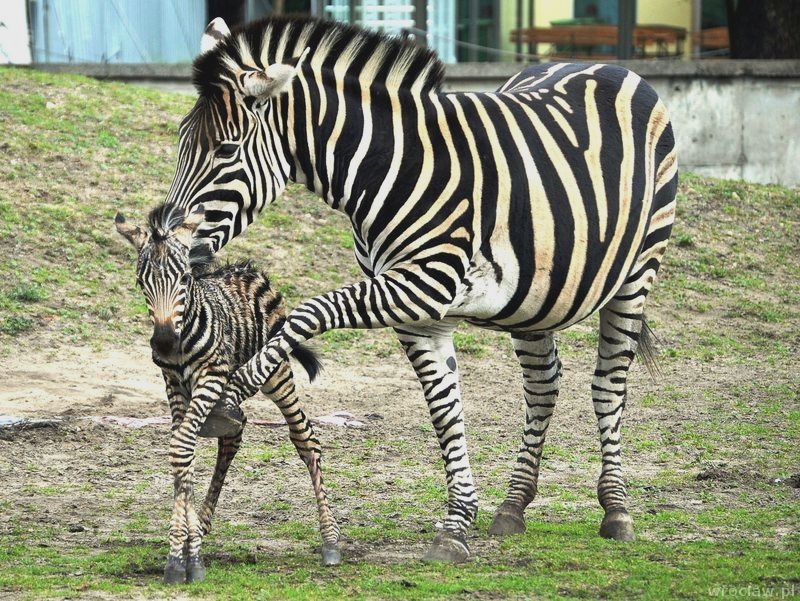 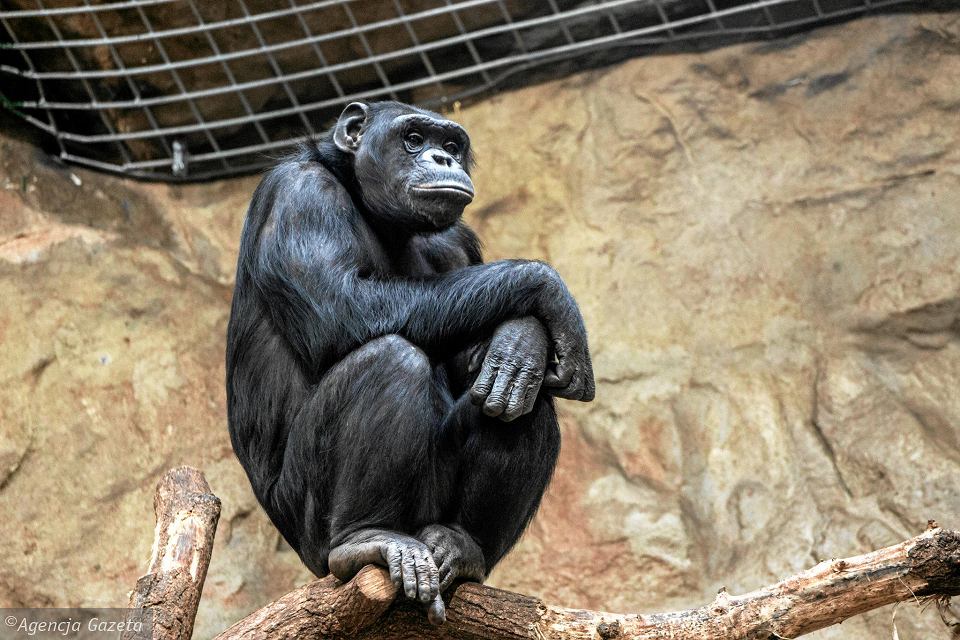 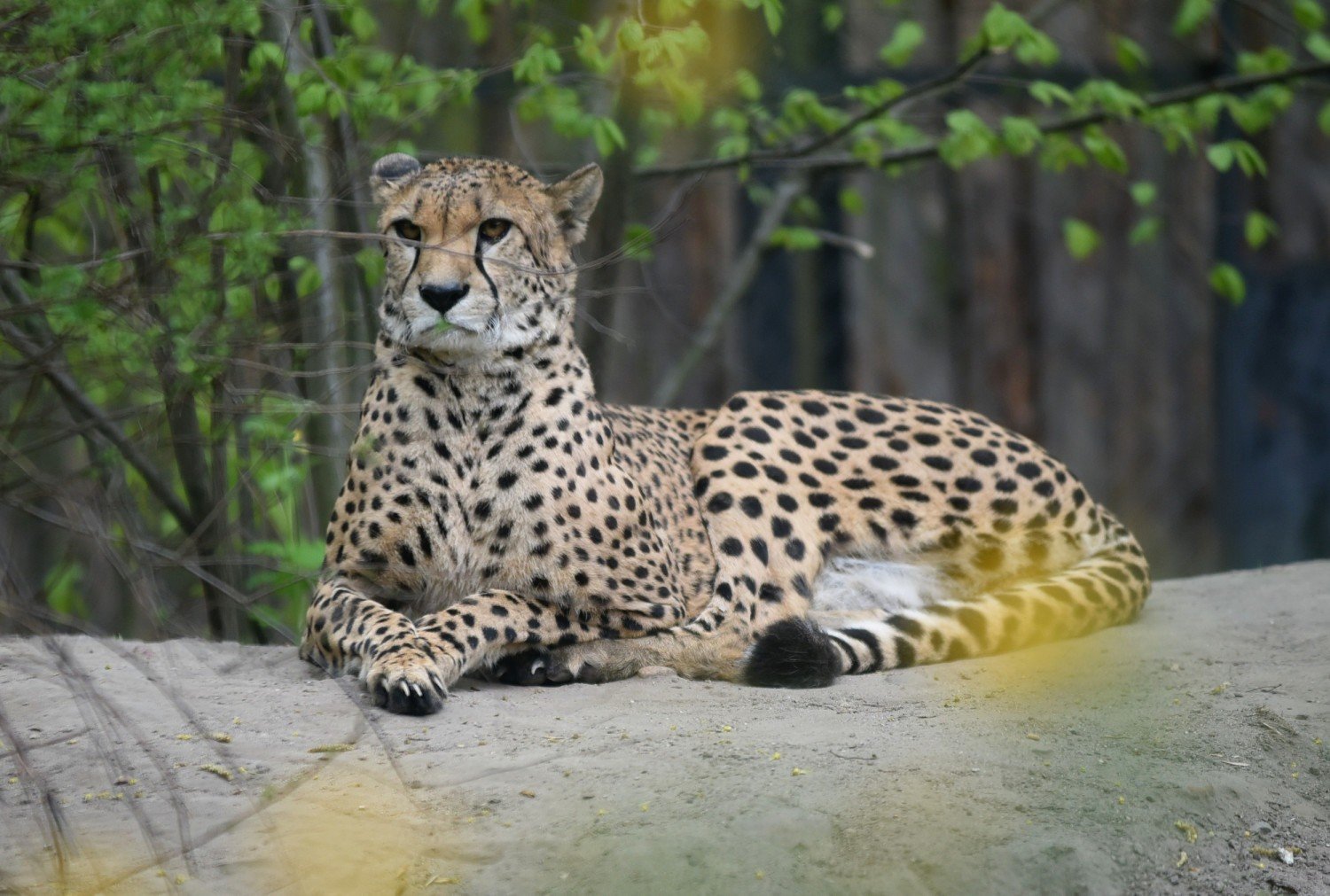 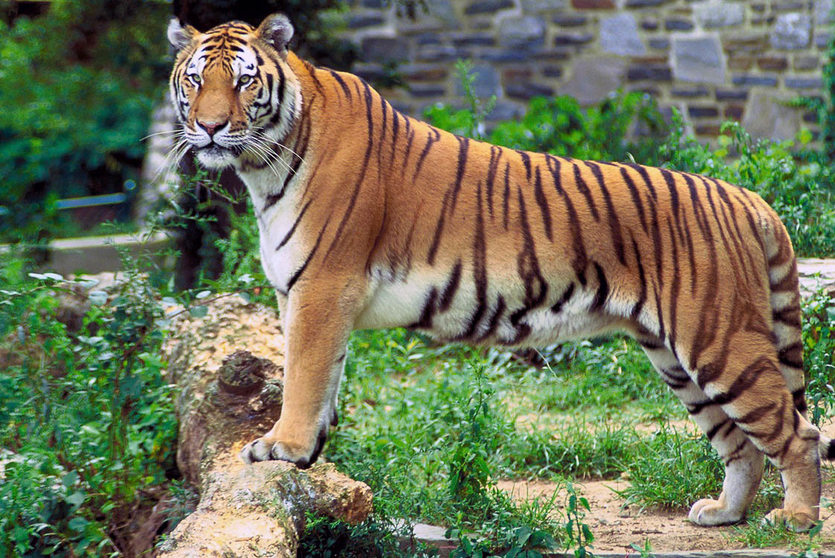 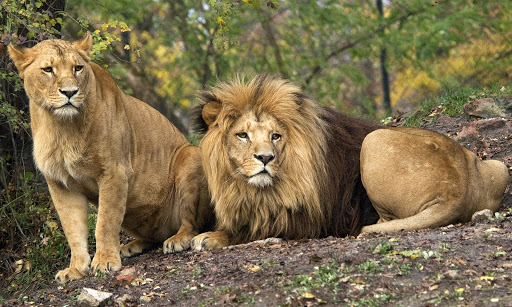 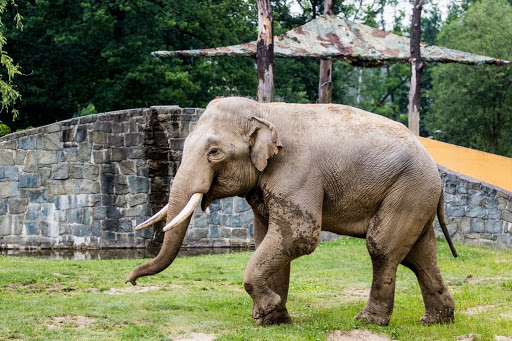 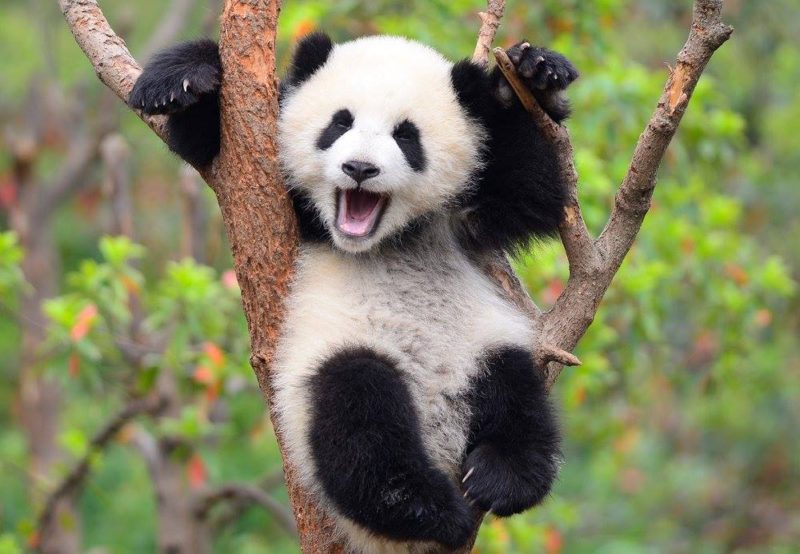 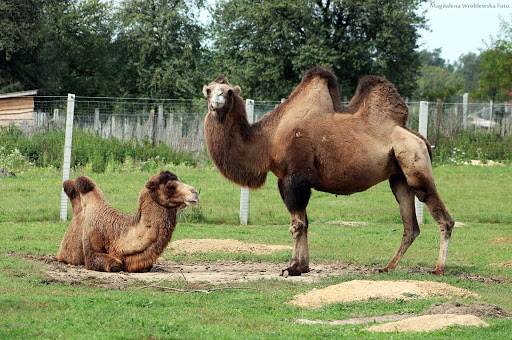 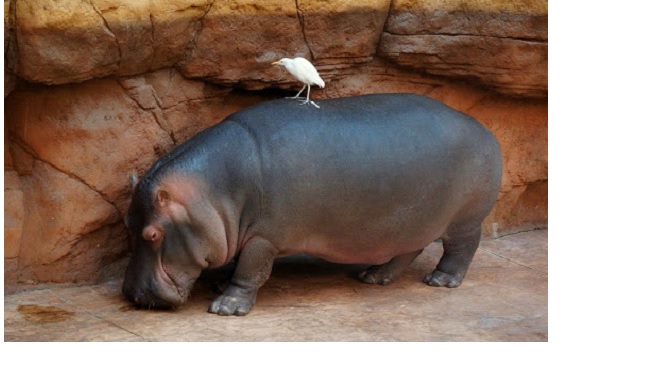 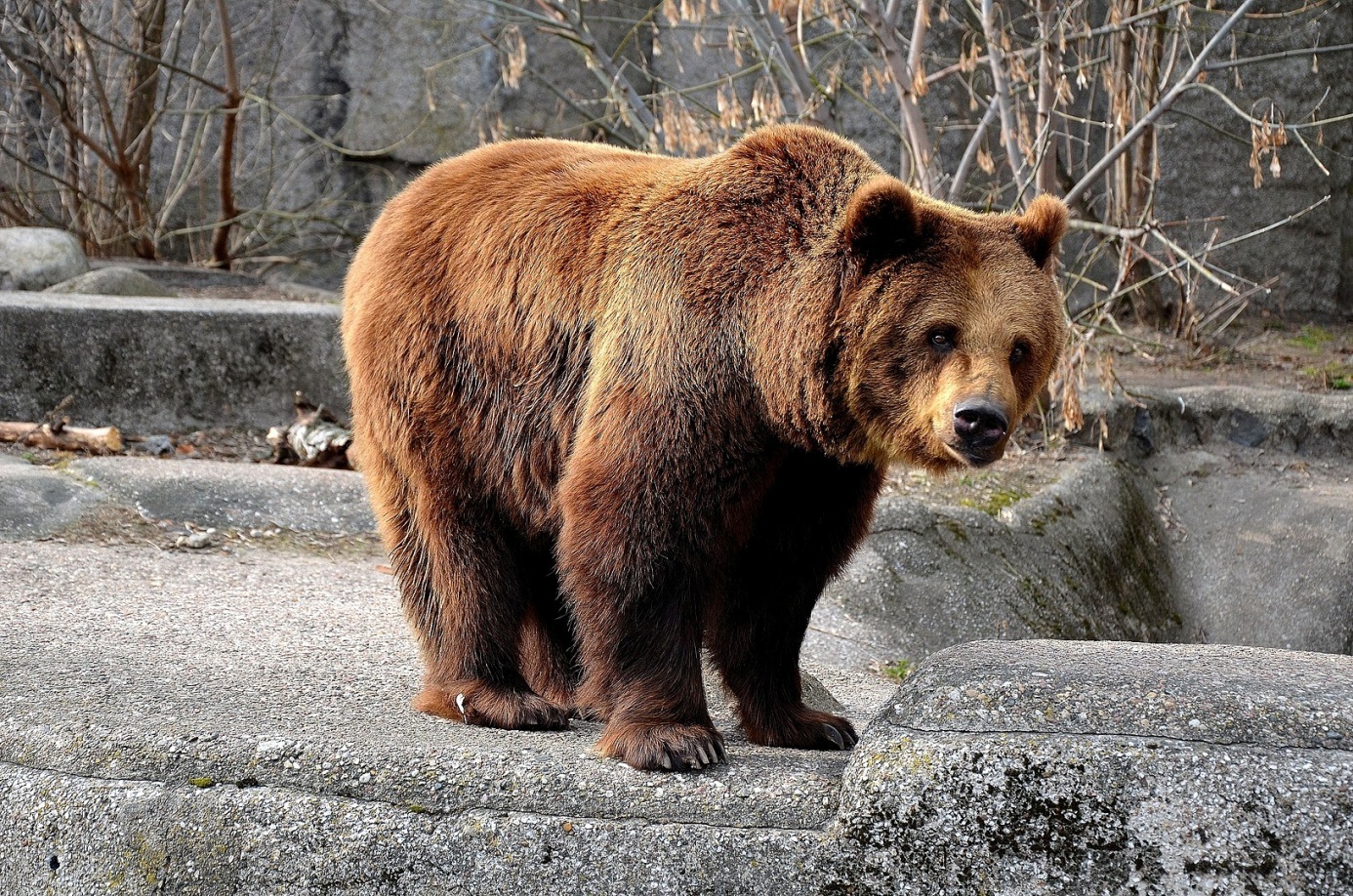 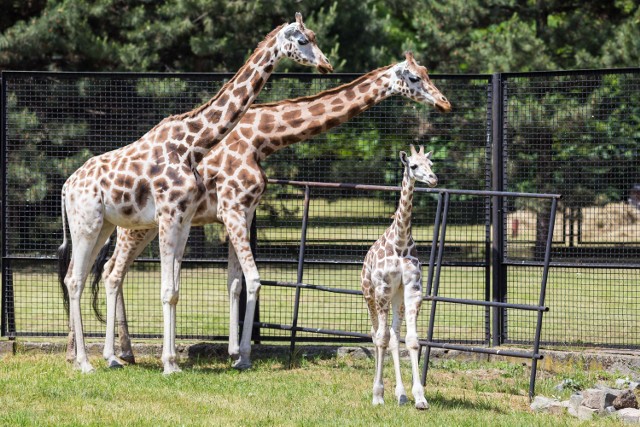 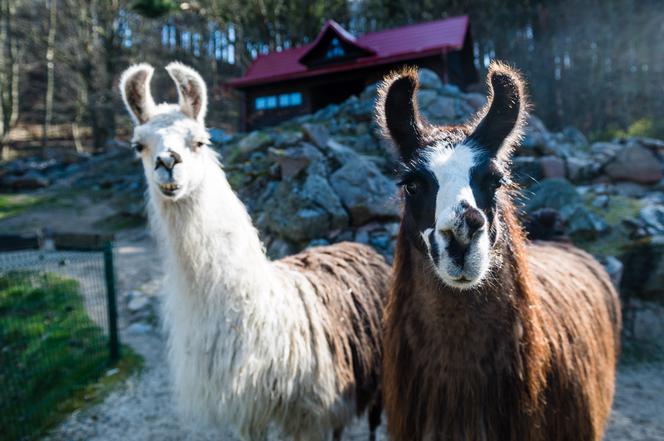 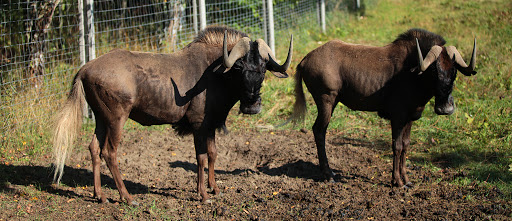 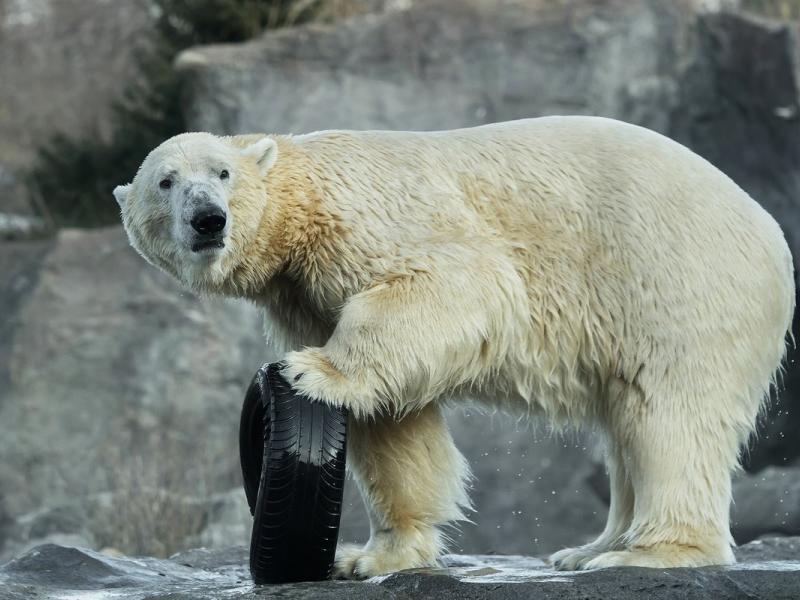 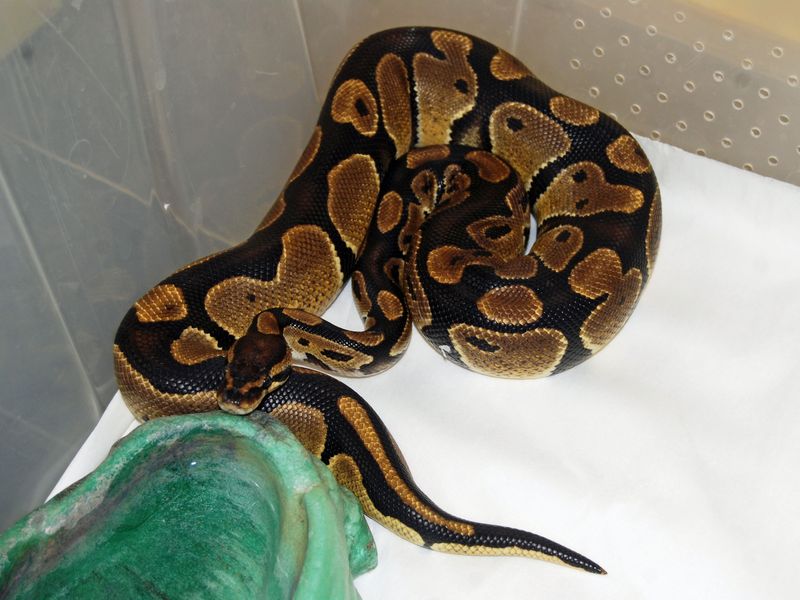 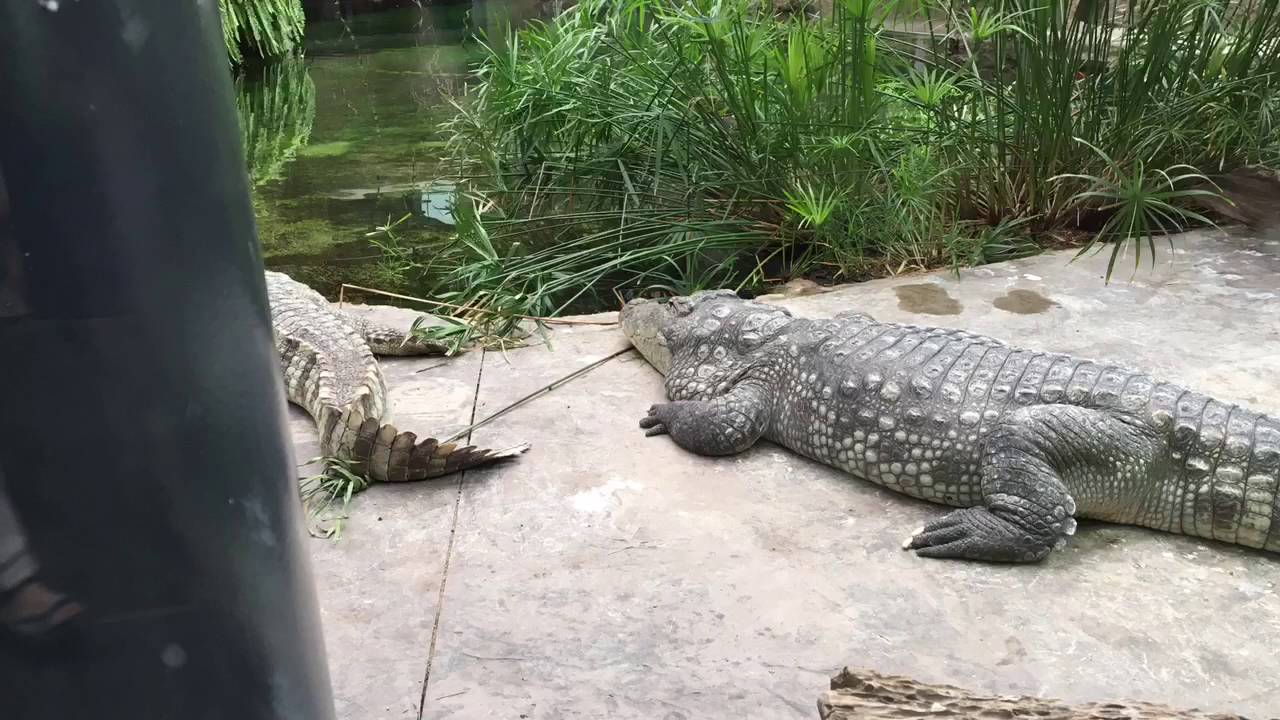 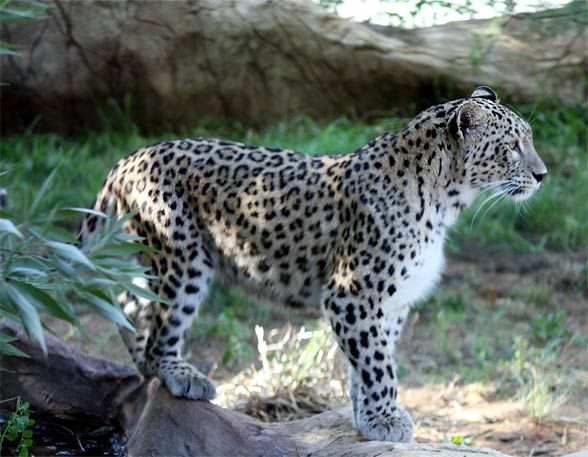 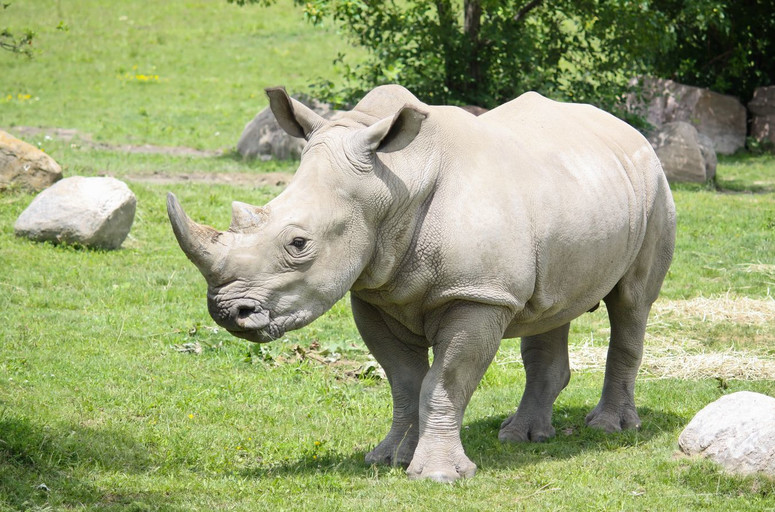 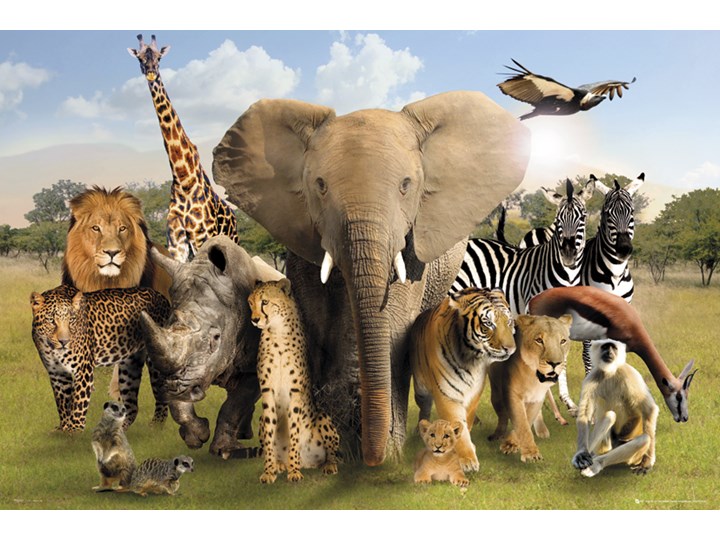 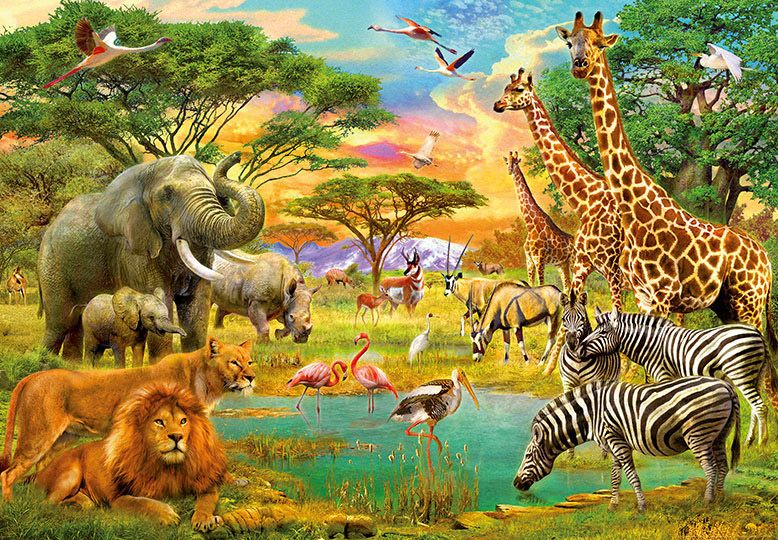 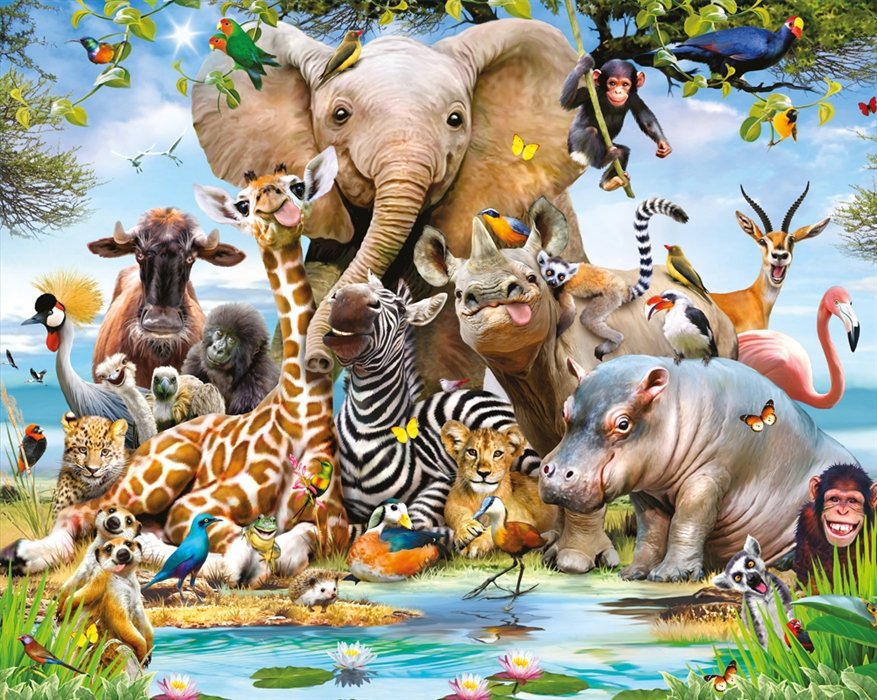 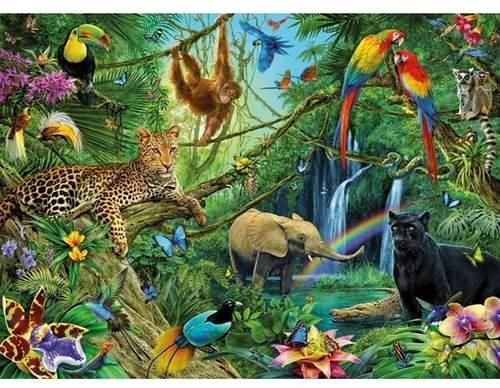 